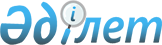 "2011-2013 жылдарға арналған аудандық бюджет туралы" Қармақшы аудандық мәслихатының 2010 жылғы 22 желтоқсандағы кезекті 34 сессиясының N 224 шешіміне өзгерістер енгізу туралы
					
			Күшін жойған
			
			
		
					Қызылорда облысы Қармақшы аудандық мәслихатының 2011 жылғы 20 шілдедегі N 266 шешімі. Қызылорда облысының Әділет департаментінде 2011 жылы 03 тамызда N 10-5-163 тіркелді. Шешімнің қабылдау мерзімінің өтуіне байланысты қолдану тоқтатылды (Қызылорда облысы Қармақшы аудандық мәслихатының 2012 жылғы 01 наурыздағы N 41 хаты)      Ескерту. Шешімнің қабылдау мерзімінің өтуіне байланысты қолдану тоқтатылды (Қызылорда облысы Қармақшы аудандық мәслихатының 2012.03.01 N 41 хаты)

      Қазақстан Республикасының 2008 жылғы 4 желтоқсандағы Бюджет кодексіне, "Қазақстан Республикасындағы жергілікті мемлекеттік басқару және өзін-өзі басқару туралы" Қазақстан Республикасының 2001 жылғы 23 қаңтардағы Қазақстан Республикасы Заңының 6-бабының 1-тармағының 1-тармақшасына сәйкес Қармақшы аудандық мәслихаты ШЕШІМ ЕТЕДІ:



      1. "2011-2013 жылдарға арналған аудандық бюджет туралы" Қармақшы аудандық мәслихатының 2010 жылғы 22 желтоқсандағы кезекті 34 сессиясының N 224 шешіміне (нормативтік құқықтық кесімдердің мемлекеттік тіркеу тізілімінде 10-5-154 нөмірімен тіркелген, аудандық "Қармақшы таңы" газетінің 2011 жылғы 26 қаңтардағы N 9-10 сандарында жарияланған) мынадай өзгерістер енгізілсін:



      1-тармақтағы:

      1) тармақшадағы:

      "5 052 190" деген сандар "5 162 190" деген сандармен ауыстырылсын;

      "630 080" деген сандар "741 671" деген сандармен ауыстырылсын;

      "1 793" деген сандар "1 138" деген сандармен ауыстырылсын;

      "63 432" деген сандар "62 496" деген сандармен ауыстырылсын;

      2) тармақшадағы:

      "5 170 461" деген сандар "5 280 461" деген сандармен ауыстырылсын;



      аталған шешімнің 1-қосымшасы осы шешімнің 1-қосымшасына, 4-қосымшасы осы шешімнің 2-қосымшасына, 6-қосымшасы осы шешімнің  3-қосымшасына сәйкес редакцияда жазылсын.



      2. Осы шешім 2011 жылғы 1 қаңтардан бастап қолданысқа енгізіледі.      Қармақшы аудандық мәслихат

      хатшысының уақытша міндетін

      атқарушы, аудандық мәслихаттың

      кезектен тыс 40-сессия төрағасы                     Н. Барысова      Қармақшы аудандық мәслихатының

      2011 жылғы "20" шілдедегі

      кезектен тыс 40-сессиясының

      N 266 шешіміне 1-қосымша      Қармақшы аудандық мәслихатының

      2010 жылғы "22" желтоқсандағы

      кезекті 34 сессиясының N 224

      шешіміне 1-қосымша        

2011 жылға арналған аудандық бюджет      Қармақшы аудандық мәслихатының

      2011 жылғы "20" шілдедегі

      кезектен тыс 40-сессиясының

      N 266 шешіміне 2-қосымша      Қармақшы аудандық мәслихатының

      2010 жылғы "22" желтоқсандағы

      кезекті 34 сессиясының N 224

      шешіміне 4-қосымша        

2011 жылға арналған аудандық бюджеттің бюджеттік инвестицияларды жүзеге асыруға бағытталған бағдарламаларының тізбесі       Қармақшы аудандық мәслихатының

      2011 жылғы "20" шілдедегі

      кезектен тыс 40-сессиясының

      N 266 шешіміне 3-қосымша      Қармақшы аудандық мәслихатының

      2010 жылғы "22" желтоқсандағы

      кезекті 34 сессиясының

      N 224 шешіміне 6-қосымша        

Кент, ауылдық (селолық) округ әкімі аппараттарының 2011 жылға арналған бюджеттік бағдарламаларының тізбесі  

""2011-2013 жылдарға арналған аудандық бюджет туралы" Қармақшы аудандық мәслихатының 2010 жылғы 22 желтоқсандағы кезекті 34 сессиясының N224 шешіміне өзгерістер енгізу туралы" аудандық мәслихаттың шешіміне

      ТҮСІНДІРМЕ ЖАЗБА      "2011-2013 жылдарға арналған аудандық бюджет туралы" Қармақшы аудандық мәслихатының 2010 жылғы 22 желтоқсандағы кезекті 34 сессиясының N224 шешіміне төмендегі өзгерістер енгізілу ұсынылуда.       Кірістер 2011 жылға арналған аудан бюджетінің 6 айда атқарылуының қорытындысымен кірістер жоспарын 110 000 мың теңге көбейту көзделуде.       Шығындар      1. Аудан бюджетінен қаржыландырылатын бюджеттік бағдарлама әкімшілерінің ұсыныстары бойынша бюджеттік бағдарламаларға қаралған қаржылардан мемлекеттік сатып алу қорытындысымен және жыл аяғына дейін игерілмейтін 62588 мың теңге қаражаттарды қайта бағыттау ұсынылады. Оның ішінде төмендегі бюджеттік бағдарлама әкімшілерінің бюджеттік бағдарламаларынан азайту жоспарлануда:

      Аудандық қаржы бөлімінің "Ауданның жергілікті атқарушы органының резерві" бюджеттік бағдарламасынан 3271 мың теңге игерілмеуіне байланысты;

      Аудандық білім бөлімінің "Жалпы білім беру" бюджеттік бағдарламасынан N121 және N108 мектептердің күрделі жөндеуіне қаралған қаржыдан мемлекеттік сатып алу конкурсының қорытындысымен үнемделген 5031 мың теңге;

      Аудандық құрылыс бөлімінің "Сумен жабдықтау жүйесін дамыту" бағдарламасынан Қуаңдария елді мекенінде ауыз сумен қамтамасыз ету жүйелерін қайта жаңғыртудан мемлекеттік сатып алу конкурсының қорытындысымен үнемделген 3725 мың теңге;

      Аудандық жұмыспен қамту және әлеуметтік бағдарламалар бөлімі бойынша жыл аяғына игерілмеуіне байланысты "Тұрғын үй көмегі" бюджеттік бағдарламасынан 21980 мың теңге, "18 жасқа дейінгі балалар жәрдемақысы" бюджеттік бағдарламасынан 4700 мың теңге, "Жұмыссыздарды кәсіптік даярлау және қайта даярлау" кіші бағдарламасынан 2495 мың теңге, "Жергілікті өкілетті органдардың шешімі бойынша мұқтаж азаматтардың жекелеген топтарына әлеуметтік көмек" бюджеттік бағдарламасынан 196 мың теңге, "Мүгедектерді оңалту жеке бағдарламасына сәйкес, мұқтаж мүгедектерді міндетті гигиеналық құралдарымен қамтамасыз етуге және ымдау тілі мамандарының, жеке көмекшілердің қызмет көрсету" бюджеттік бағдарламасынан 1012 мың теңге;

      Аудандық ветеринария бөлімінің "Ауру жануарларды санитарлық союды ұйымдастыру" бюджеттік бағдарламасынан 1079 мың теңге;

      Аудандық мәдениет және тілдерді дамыту бөлімінің "Мәдени-демалыс жұмысын қолдау" бюджеттік бағдарламасынан аудандық мәдениет үйінің шатырын орналастыруға бөлінген қаржының игерілмеуіне байланысты 17484 мың теңге;

      Жосалы кенті әкімінің аппаратының мемлекеттік сатып алу конкурсының қорытындысымен үнемделген "Елді мекендердің санитариясын қамтамасыз ету" бюджеттік бағдарламасынан 215 мың теңге, "Елді мекендерді абаттандыру мен көгалдандыру" бюджеттік бағдарламасынан 648 мың теңге, "Елді мекендерді сумен жабдықтауды ұйымдастыру" бюджеттік бағдарламасынан 36 мың теңге, "Аудандық маңызы бар қалаларда, кенттерде ауылдарда, ауылдық округтерде автомобиль жолдарының жұмыс істеуін қамтамасыз ету" бюджеттік бағдарламасынан 357 мың теңге;

      Төретам кенті әкімінің аппаратының "Мемлекеттік органдардың күрделі шығыстары" бюджеттік бағдарламасынан 100 мың теңге;

      Көмекбаев ауылдық округ әкімінің аппаратының "Елді мекендерді абаттандыру мен көгалдандыру" бюджеттік бағдарламасынан 25 мың теңге;

      Қуаңдария ауылдық округ әкімінің аппаратының "Елді мекендерді абаттандыру мен көгалдандыру" бюджеттік бағдарламасынан 202 мың теңге, "Мемлекеттік органдардың күрделі шығыстары" бюджеттік бағдарламасынан 32 мың теңге;

      2. 2011 жылға арналған аудан бюджетінің кірістерін 110 000 мың теңгеге көбейту және бюджеттік бағдарламаларға қаралған қаржылардан мемлекеттік сатып алу қорытындысымен және жыл аяғына дейін игерілмейтін 62588 мың теңгені азайту арқылы, барлығы 172588 мың теңге қаражат төмендегі бюджеттік бағдарлама әкімшілерінің шығындарына бағытталуда.

      Аудандық мәслихат аппараты:

      112 001 "Аудан (облыстық маңызы бар қала) мәслихатының қызметін қамтамасыз ету жөніндегі қызметтер" бюджеттік бағдарламасына – 908 мың теңге;

      Аудан әкімінің аппараты:

      122 001 "Аудан әкімінің қызметін қамтамасыз ету жөніндегі қызметтер" бюджеттік бағдарламасына аппараттың ағымдағы шығындарына 3781 мың теңге, әкімшілік ғимаратын ағымдағы жөндеуге 18000 мың теңге;

      122 003 "Мемлекеттік органдардың күрделі шығыстары" бюджеттік бағдарламасына негізгі құралдарға жататын мүліктер сатып алуға 670 мың теңге қаралды.

      Аудандық білім бөлімі:

      464 003 "Жалпы білім беру" бюджеттік бағдарламасына N99 мектепке жылу жүйесін жөндеу жұмыстарына 1600 мың теңге қаралды.

      Аудандық құрылыс бөлімі:

      467 001 "Жергілікті деңгейде құрылыс саласындағы мемлекеттік саясатты іске асыру жөніндегі қызметтер" бюджеттік бағдарламасына бөлімнің ағымдағы шығындарына 1393 мың теңге;

      467 010 "Ауыл шаруашылығы объектiлерiн дамыту" бюджеттік бағдарламасына Жосалы кентінде типтік жобадағы мал көміндісін салуға 5575 мың теңге;

      467 005 "Коммуналдық шаруашылығын дамыту" бюджеттік бағдарламасына Жосалы кентінде қатты тұрмыстық қалдықтар тастайтын арнайы полигон құрылысының мемлекеттік сараптамадан өткізілген жобалық-сметалық құжаттамасын әзірлеуге 2500 мың теңге қаралды.

      Аудандық жұмыспен қамту және әлеуметтік бағдарламалар бөлімі:

      451 002 "Еңбекпен қамту бағдарламасы" бюджеттік бағдарламасына қоғамдық жұмыстарға 4321 мың теңге;

      451 004 "Ауылдық жерлерде тұратын денсаулық сақтау, білім беру, әлеуметтік қамтамасыз ету, мәдениет және спорт мамандарына отын сатып алуға Қазақстан Республикасының заңнамасына сәйкес әлеуметтік көмек көрсету" бюджеттік бағдарламасына 194 мың теңге;

      451 017 "Мүгедектерді оңалту жеке бағдарламасына сәйкес, мұқтаж мүгедектерді міндетті гигиеналық құралдарымен қамтамасыз етуге және ымдау тілі мамандарының, жеке көмекшілердің қызмет көрсету" бюджеттік бағдарламасына жеке көмекшілер қызметіне 6819 мың теңге;

      451 010 "Үйден тәрбиеленіп оқытылатын мүгедек балаларды материалдық қамтамасыз ету" бюджеттік бағдарламасына 414 мың теңге;

      451 001 "Жергілікті деңгейде халық үшін әлеумеетік бағдарламаларды жұмыспен қамтуды қамтамасыз етуді іске асыру саласындағы мемлекеттік саясатты іске асыру жөніндегі қызметтер" бюджеттік бағдарламасына ағымдағы шығындарына 260 мың теңге қаралуда.

      Аудандық ішкі саясат бөлімі:

      456 002 "Газеттер мен журналдар арқылы мемлекеттік ақпараттық саясат жүргізу" бюджеттік бағдарламасына 3000 мың теңге;

      456 003 "Жастар саясаты саласындағы өңірлік бағдарламаларды iске асыру" бюджеттік бағдарламасына 1000 мың теңге;

      456 005 "Телерадио хабарларын тарату арқылы мемлекеттік ақпараттық саясатты жүргізу жөніндегі қызметтер" бюджеттік бағдарламасына 1000 мың теңге қаралды.

      Аудандық мәдениет және тілдерді дамыту бөлімі:

      455 003 "Мәдени-демалыс жұмысын қолдау" бюджеттік бағдарламасына аудандық мәдениет үйіне музыкалық аппаратура сатып алуға 5321 мың теңге, құрастырмалы сахна мен жарық беру құрылғыларын алуға 5431 мың теңге, "Жыраулар үйі" МҚК-ның іс-сапар шығындарына 100 мың теңге, мәдени мерекелік іс-шараларды ұйымдастыруға 183 мың теңге;

      455 001 "Жергілікті деңгейде тілдерді және мәдениетті дамыту саласындағы мемлекеттік саясатты іске асыру жөніндегі қызметтер" бюджеттік бағдарламасына бөлімінің ағымдағы шығындарына 191 мың теңге қаралды.

      Аудандық тұрғын үй-коммуналдық шаруашылық, жолаушылар көлігі және автомобиль жолдары бөлімі:

      458 001 "Жергілікті деңгейде тұрғын үй-коммуналдық шаруашылығы, жолаушылар көлігі және автомобиль жолдары саласындағы мемлекеттік саясатты іске асыру жөніндегі қызметтер" бюджеттік бағдарламасына келісім шарт негізінде маман ұстауға 297 мың теңге, қосалқы бөлшектер сатып алуға 50 мың теңге;

      458 021 "Елді мекендерде жол жүрісі қауіпсіздігін қамтамасыз ету" бюджеттік бағдарламасына Жосалы кентінде 2 көшеге бағдаршам орнатуға 4000 мың теңге қаралды.

      Аудандық сәулет және қала құрылысы бөлімі:

      468 001 "Жергілікті деңгейде сәулет және қала құрылысы саласындағы мемлекеттік саясатты іске асыру жөніндегі қызметтер" бюджеттік бағдарламасына ағымдағы шығындарына 608 мың теңге;

      468 003 "Ауданның қала құрылысы даму аумағын және елді мекендердің бас жоспарлары схемаларын әзірлеу" бюджеттік бағдарламасына Шобанқазған, Кекірелі елді мекендерінің даму сызбасына 500 мың теңге қаралды.

      Аудандық ветеринария бөлімі:

      473 001 "Жергілікті деңгейде ветеринария саласындағы мемлекеттік саясатты іске асыру жөніндегі қызметтер" бюджеттік бағдарламасына ағымдағы шығындарына 554 мың теңге;

      473 007 "Қаңғыбас иттер мен мысықтарды аулауды және жоюды ұйымдастыру" бюджеттік бағдарламасына 500 мың теңге;

      473 008 "Алып қойылатын және жойылатын ауру жануарлардың, жануарлардан алынатын өнімдер мен шикізаттың құнын иелеріне өтеу" бюджеттік бағдарламасына 500 мың теңге қаралды.

      Аудандық дене шынықтыру және спорт бөлімі:

      465 007 "Әртүрлі спорт түрлері бойынша аудан құрама командаларының мүшелерін дайындау және олардың облыстық жарыстарына қатысуы" бюджеттік бағдарламасына 1423 мың теңге қаралды.

      Аудандық кәсіпкерлік бөлімі:

      469 001 "Жергілікті деңгейде кәсіпкерлік пен өнеркәсіпті дамыту саласындағы мемлекеттік саясатты іске асыру жөніндегі қызметтер" бюджеттік бағдарламасына келісім шарт негізінде маман ұстауға 297 мың теңге қаралды.

      Аудандық ауыл шаруашылығы бөлімі:

      462 001 "Жергілікті деңгейде ауыл шаруашылығы саласындағы мемлекеттік саясатты іске асыру жөніндегі қызметтер" бюджеттік бағдарламасына келісім шарт негізінде маман ұстауға 297 мың теңге қаралды.

      Жосалы кенті әкімінің аппараты:

      123 008 "Елді мекендерде көшелерді жарықтандыру" бюджеттік бағдарламасына 8300 мың теңге;

      123 009 "Елді мекендердің санитариясын қамтамасыз ету" бюджеттік бағдарламасына 5000 мың теңге;

      123 011 "Елді мекендерді абаттандыру мен көгалдандыру" бюджеттік бағдарламасына аяқ су беру шығындарына 6000 мың теңге, көшелерге су себуге 651 мың теңге, көшелерге 8 жерге арка орнатуға 11800 мың теңге, Қорқыт Ата, Аманкелді көшелеріне көмкерме орнатуға 11392 мың теңге, көшедегі бағаналарға жанатын безендіру үлгілерін орнатуға 1000 мың теңге, Жаңа жыл мерекесі шараларын ұйымдастыруға 2240 мың теңге;

      123 014 "Елді мекендерді сумен жабдықтауды ұйымдастыру" бюджеттік бағдарламасына ауыз сумен қамтамасыз ету жүйелерін ағымдағы жөндеуге 5000 мың теңге;

      123 013 "Аудандық маңызы бар қалаларда, кенттерде, ауылдарда (селоларда), ауылдық (селолық) округтерде автомобиль жолдарының жұмыс істеуін қамтамасыз ету" бюджеттік бағдарламасына Өміров, Әуезов көшелеріне орташа жөндеу жұмыстарына 36300 мың теңге;

      123 001 "Қаладағы аудан, аудандық маңызы бар қаланың, кент, ауыл, ауылдық округ әкімінің қызметін қамтамасыз ету жөніндегі қызметтер" бюджеттік бағдарламасына ағымдағы шығындарына 310 мың теңге;

      123 022 "Мемлекеттік органдардың күрделі шығыстары" бюджеттік бағдарламасына 2000 мың теңге қаралды.

      Төретам кенті әкімінің аппараты:

      123 014 "Елді мекендерді сумен жабдықтауды ұйымдастыру" бюджеттік бағдарламасына ауыз сумен қамтамасыз ету жүйелерін жөндеуге 6174 мың теңге қаралды.

      Ақай ауылдық округі әкімінің аппараты:

      123 014 "Елді мекендерді сумен жабдықтауды ұйымдастыру" бюджеттік бағдарламасына ауыз сумен қамтамасыз ету жүйелерін жөндеуге 2574 мың теңге;

      123 001 "Қаладағы аудан, аудандық маңызы бар қаланың, кент, ауыл, ауылдық округ әкімінің қызметін қамтамасыз ету жөніндегі қызметтер" бюджеттік бағдарламасына әкімшілік ғимаратының ағымдағы жөндеуіне 400 мың теңге қаралды.

      Аудан әкімі аппаратының 122 003 "Мемлекеттік органдардың күрделі шығыстары" бюджеттік бағдарламасына орталықтандырылып компьютер техникаларын сатып алуға 1760 мың теңге қаралды.

      Бюджеттік бағдарлама әкімшілерінің ұсыныстарына сәйкес бір бюджеттік бағдарламадан екінші бюджеттік бағдарламаға ауыстыру ұсынылуда:

      Аудандық ветеринария бөлімінің 473 003 "Мемлекеттік органдардың күрделі шығыстары" бюджеттік бағдарламасындағы 1520 мың теңгені 473 001 "Жергілікті деңгейде ветеринария саласындағы мемлекеттік саясатты іске асыру жөніндегі қызметтер" бюджеттік бағдарламасына ауыстыру;

      Аудандық жұмыспен қамту және әлеуметтік бағдарламалар бөлімінің 451 011 "Жәрдемақыларды және басқа да төлемдерді есептеу, төлеу мен жеткізу бойынша қызметтерге ақы төлеу" бюджеттік бағдарламасынан 209 мың теңгені 451 007 "Жергілікті өкілетті органдардың шешімі бойынша мұқтаж азаматтардың жекелеген топтарына әлеуметтік төлем" бюджеттік бағдарламасына ауыстыру.
					© 2012. Қазақстан Республикасы Әділет министрлігінің «Қазақстан Республикасының Заңнама және құқықтық ақпарат институты» ШЖҚ РМК
				СанатыСанатыСанатыСанатыСомасы, мың теңге
СыныбыСыныбыСыныбыIшкi сыныбыIшкi сыныбыАтауы
1.Кірістер51621901Салықтық түсімдер741671101Табыс салығы2586771012Жеке табыс салығы258677103Әлеуметтiк салық1631391031Әлеуметтік салық163139104Меншiкке салынатын салықтар3036681041Мүлiкке салынатын салықтар2568341043Жер салығы43601044Көлiк құралдарына салынатын салық421981045Бірыңғай жер салығы276105Тауарларға, жұмыстарға және қызметтерге салынатын iшкi салықтар109631052Акциздер38671053Табиғи және басқа ресурстарды пайдаланғаны үшiн түсетiн түсiмдер9001054Кәсiпкерлiк және кәсiби қызметтi жүргiзгенi үшiн алынатын алымдар59065Ойын бизнесіне салық290108Заңдық мәнді іс-әрекеттерді жасағаны және (немесе) оған уәкілеттігі бар мемлекеттік органдар немесе лауазымды адамдар құжаттар бергені үшін алынатын міндетті төлемдер52241081Мемлекеттік баж52242Салықтық емес түсiмдер1138201Мемлекеттік меншіктен түсетін кірістер5082015Мемлекет меншігіндегі мүлікті жалға беруден түсетін кірістер508206Басқа да салықтық емес түсiмдер6302061Басқа да салықтық емес түсiмдер6303Негізгі капиталды сатудан түсетін түсімдер62496301Мемлекеттік мекемелерге бекітілген мемлекеттік мүлікті сату6026011Мемлекеттік мекемелерге бекітілген мемлекеттік мүлікті сату6026003Жердi және материалдық емес активтердi сату22363031Жерді сату15002Материалдық емес активтерді сату 7364Трансферттердің түсімдері4356885402Мемлекеттiк басқарудың жоғары тұрған органдарынан түсетiн трансферттер43568854022Облыстық бюджеттен түсетiн трансферттер4356885Функционалдық топФункционалдық топФункционалдық топФункционалдық топСомасы, мың теңге
Бюджеттік бағдарламалардың әкiмшiсiБюджеттік бағдарламалардың әкiмшiсiБюджеттік бағдарламалардың әкiмшiсiБағдарламаБағдарламаАтауы2.Шығындар52804611Жалпы сипаттағы мемлекеттiк қызметтер 326492112Аудан (облыстық маңызы бар қала) мәслихатының аппараты281161112001Аудан (облыстық маңызы бар қала) мәслихатының қызметін қамтамасыз ету жөніндегі қызметтер22116003Мемлекеттік органдардың күрделі шығыстары6000122Аудан (облыстық маңызы бар қала) әкімінің аппараты1161521122001Аудан (облыстық маңызы бар қала) әкімінің қызметін қамтамасыз ету жөніндегі қызметтер93922003Мемлекеттік органдардың күрделі шығыстары22230123Қаладағы аудан, аудандық маңызы бар қала, кент, ауыл (село), ауылдық (селолық) округ әкімінің аппараты1544471123001Қаладағы аудан, аудандық маңызы бар қаланың, кент, ауыл (село), ауылдық (селолық) округ әкімінің қызметін қамтамасыз ету жөніндегі қызметтер139156123022Мемлекеттік органдардың күрделі шығыстары15291452Ауданның (облыстық маңызы бар қаланың) қаржы бөлімі143271452001Аудандық бюджетті орындау және коммуналдық меншікті (областық манызы бар қала) саласындағы мемлекеттік саясатты іске асыру жөніндегі қызметтер14327453Ауданның (облыстық маңызы бар қаланың) экономика және бюджеттік жоспарлау бөлімі134501453001Экономикалық саясатты, мемлекеттік жоспарлау жүйесін қалыптастыру және дамыту және ауданды (областық манызы бар қаланы) баcқару саласындағы мемлекеттік саясатты іске асыру жөніндегі қызметтер134502Қорғаныс1570122Аудан (облыстық маңызы бар қала) әкімінің аппараты1570122005Жалпыға бірдей әскери міндетті атқару шеңберіндегі іс-шаралар12632122006Аудан (облыстық маңызы бар қала) ауқымындағы төтенше жағдайлардың алдын алу және оларды жою3073Қоғамдық тәртіп, қауіпсіздік, құқықтық, сот, қылмыстық-атқару қызметі5415458Ауданның (облыстық маңызы бар қаланың) тұрғын үй-коммуналдық шаруашылық, жолаушылар көлігі және автомобиль жолдары бөлімі54153458021Елдi мекендерде жол жүрісі қауiпсiздiгін қамтамасыз ету54154Бiлiм беру2663174464Ауданның (облыстық маңызы бар қаланың) білім бөлімі2652039001Жергілікті деңгейде білім беру саласындағы мемлекеттік саясатты іске асыру жөніндегі қызметтер18110003Жалпы білім беру2112371005Ауданның (облыстык маңызы бар қаланың) мемлекеттік білім беру мекемелер үшін оқулықтар мен оқу-әдiстемелiк кешендерді сатып алу және жеткізу12983006Балаларға қосымша білім беру 77604007Аудандық (қалалалық) ауқымдағы мектеп олимпиадаларын және мектептен тыс іс-шараларды өткiзу6584464009Мектепке дейінгі тәрбие ұйымдарының қызметін қамтамасыз ету382277015Жетім баланы (жетім балаларды) және ата-аналарының қамқорынсыз қалған баланы (балаларды) күтіп-ұстауға асыраушыларына ай сайынғы ақшалай қаражат төлемдері9979019Ауданның (облыстык маңызы бар қаланың) мемлекеттік білім беру мекемелеріне жұмыстағы жоғары көрсеткіштері үшін гранттарды табыс ету1500020Үйде оқытылатын мүгедек балаларды жабдықпен, бағдарламалық қамтыммен қамтамасыз ету22171021Мектеп мұғалімдеріне және мектепке дейінгі білім беру ұйымдары тәрбиешілеріне біліктілік санаты үшін қосымша ақының мөлшерін арттыру 14386467Ауданның (облыстық маңызы бар қаланың) құрылыс бөлімі11135037Білім беру объектілерін салу және реконструкциялау111355Денсаулық сақтау165123Қаладағы аудан, аудандық маңызы бар қала, кент, ауыл (село), ауылдық (селолық) округ әкімінің аппараты165123002Ерекше жағдайларда сырқаты ауыр адамдарды дәрігерлік көмек көрсететін ең жақын денсаулық сақтау ұйымына жеткізуді ұйымдастыру1656Әлеуметтiк көмек және әлеуметтiк қамсыздандыру482740451Ауданның (облыстық маңызы бар қаланың) жұмыспен қамту және әлеуметтік бағдарламалар бөлімі482740001Жергілікті деңгейде облыстың жұмыспен қамтуды қамтамасыз ету және үшін әлеуметтік бағдарламаларды іске асыру саласындағы мемлекеттік саясатты іске асыру жөніндегі қызметтер 334606002Еңбекпен қамту бағдарламасы36229602004Ауылдық елдi мекендерде тұратын және жұмыс істейтін мемлекеттiк денсаулық сақтау, әлеуметтiк қамсыздандыру, мәдениет және спорт ұйымдарының мамандарына және ауылдық жерде жұмыс істейтін білім берудің педагог қызметкерлеріне отын сатып алуға Қазақстан Республикасының заңнамасына сәйкес әлеуметтік көмек көрсету12398602005Мемлекеттік атаулы әлеуметтік көмек 32712602006Тұрғын үй көмегі175352602007Жергілікті өкілетті органдардың шешімі бойынша мұқтаж азаматтардың жекелеген топтарына әлеуметтік көмек32360602010Үйден тәрбиеленіп оқытылатын мүгедек балаларды материалдық қамтамасыз ету3793011Жәрдемақыларды және басқа да әлеуметтік төлемдерді есептеу, төлеу мен жеткізу бойынша қызметтерге ақы төлеу3863602014Мұқтаж азаматтарға үйде әлеуметтiк көмек көрсету3219760201618 жасқа дейіні балаларға мемлекеттік жәрдемақылар90537602017Мүгедектерді оңалту жеке бағдарламасына сәйкес, мұқтаж мүгедектерді міндетті гигиеналық құралдармен қамтамасыз етуге, және ымдау тілі мамандарының, жеке көмекшілердің қызмет көрсету20455023Жұмыспен қамту орталығы қызметін қамтамасыз ету93847Тұрғын үй-коммуналдық шаруашылық678423123Қаладағы аудан, аудандық маңызы бар қала, кент, ауыл (село), ауылдық (селолық) округ әкімінің аппараты168869007Аудандық маңызы бар қаланың, кенттің, ауылдың (селоның), ауылдық (селолық) округтің мемлекеттік тұрғын үй қорының сақталуын ұйымдастыру110008Елді мекендерде көшелерді жарықтандыру19431009Елді мекендердің санитариясын қамтамасыз ету10897011Елді мекендерді абаттандыру мен көгалдандыру114280014Елді мекендерді сумен жабдықтауды ұйымдастыру24151458Ауданның (облыстық маңызы бар қаланың) тұрғын үй-коммуналдық шаруашылығы, жолаушылар көлігі және автомобиль жолдары бөлімі2400004Азаматтардың жекелеген санаттарын тұрғын үймен қамтамасыз ету2400467Ауданның (облыстық маңызы бар қаланың) құрылыс бөлімі507154003Мемлекеттік коммуналдық тұрғын үй қорының тұрғын үй құрылысы және (немесе) сатып алу25350004Инженерлік коммуникациялық инфрақұрылымды дамыту, жайластыру және (немесе) сатып алу38903005Коммуналдық шаруашылығын дамыту14231006Сумен жабдықтау жүйесін дамыту421670022Жұмыспен қамту - 2020 бағдарламасы аясында инженерлік коммуникациялық инфрақұрылымды дамыту70008Мәдениет, спорт, туризм және ақпараттық кеңістiк238170455Ауданның (облыстық маңызы бар қаланың) мәдениет және тілдерді дамыту бөлімі142723001Жергілікті деңгейде тілдерді және мәдениетті дамыту саласындағы мемлекеттік саясатты іске асыру жөніндегі қызметтер9757455003Мәдени-демалыс жұмысын қолдау92260006Аудандық (қалалық) кiтапханалардың жұмыс iстеуi40573007Мемлекеттік тілді және Қазақстан халықтарының басқа да тілдерін дамыту133456Ауданның (облыстық маңызы бар қаланың) ішкі саясат бөлімі25199001Жергілікті деңгейде аппарат, мемлекеттілікті нығайту және азаматтардың әлеуметтік сенімділігін қалыптастыруда мемлекеттік саясатты іске асыру жөніндегі қызметтер10763002Газеттер мен журналдар арқылы мемлекеттік ақпараттық саясат жүргізу 8458003Жастар саясаты саласындағы өңірлік бағдарламаларды iске асыру2978005Телерадио хабарларын тарату арқылы мемлекеттік ақпараттық саясатты жүргізу жөніндегі қызметтер3000465Ауданның (облыстық маңызы бар қаланың) Дене шынықтыру және спорт бөлімі30248001Жергілікті деңгейде мәдениет және тілдерді дамыту саласындағы мемлекеттік саясатты іске асыру жөніндегі қызметтер6357006Аудандық (облыстық маңызы бар қалалық) деңгейде спорттық жарыстар өткiзу1265007Әртүрлi спорт түрлерi бойынша аудан (облыстық маңызы бар қала) құрама командаларының мүшелерiн дайындау және олардың облыстық спорт жарыстарына қатысуы22626467Ауданның (облыстық маңызы бар қаланың) құрылыс бөлімі40000008Спорт объектілерін дамыту400009Отын-энергетика кешенi және жер қойнауын пайдалану3384458Ауданның (облыстық маңызы бар қаланың) тұрғын үй-коммуналдық шаруашылығы, жолаушылар көлігі және автомобиль жолдары бөлімі3384019Жылу энергетикалық жүйені дамыту338410Ауыл, су, орман, балық шаруашылығы, ерекше қорғалатын табиғи аумақтар, қоршаған ортаны және жануарлар дүниесін қорғау, жер қатынастары68620462Ауданның (облыстық маңызы бар қаланың) ауыл шаруашылығы бөлімі20863001Жергілікте деңгейде ауыл шаруашылығы саласындағы мемлекеттік саясатты іске асыру жөніндегі қызметтер 10810099Республикалық бюджеттен берілетін нысаналы трансферттер есебiнен ауылдық елді мекендер саласының мамандарын әлеуметтік қолдау шараларын іске асыру10053463Ауданның (облыстық маңызы бар қаланың) жер қатынастары бөлімі7534001Аудан (облыстық маңызы бар қала) аумағында жер қатынастарын реттеу саласындағы мемлекеттік саясатты іске асыру жөніндегі қызметтер7534467Ауданның (облыстық маңызы бар қаланың) құрылыс бөлімі5575010Ауыл шаруашылығы объектілерін дамыту5575473Ауданның (облыстық маңызы бар қаланың) ветеринария бөлімі34648001Жергілікті деңгейде ветеринария саласындағы мемлекеттік саясатты іске асыру жөніндегі қызметтер 8973007Қаңғыбас иттер мен мысықтарды аулауды және жоюды ұйымдастыру1500008Алып қойылатын және жойылатын ауру жануарлардың, жануарлардан алынатын өнімдер мен шикізаттың құнын иелеріне өтеу986011Эпизоотияға қарсы іс-шаралар жүргізу2318911Өнеркәсіп, сәулет, қала құрылысы және құрылыс қызметі17597467Ауданның (облыстық маңызы бар қаланың) құрылыс бөлімі891711001Құрылыс, сәулет және қала құрылысы бөлімінің қызметін қамтамасыз ету жөніндегі қызметтер8917468Ауданның (облыстық маңызы бар қаланың) сәулет және қала құрылысы бөлімі868011001Жергілікті деңгейде сәулет және қала құрылысы саласындағы мемлекеттік саясатты іске асыру жөніндегі қызметтер778211003Ауданның қала құрылысы даму аумағын және елді мекендердің бас жоспарлары схемаларын әзірлеу89812Көлiк және коммуникация751513123Қаладағы аудан, аудандық маңызы бар қала, кент, ауыл (село), ауылдық (селолық) округ әкімінің аппараты120935013Аудандық маңызы бар қалаларда, кенттерде, ауылдарда (селоларда), ауылдық (селолық) округтерде автомобиль жолдарының жұмыс істеуін қамтамасыз ету120935458Ауданның (облыстық маңызы бар қаланың) тұрғын үй-коммуналдық шаруашылығы, жолаушылар көлігі және автомобиль жолдары бөлімі63057812023Автомобиль жолдарының жұмыс істеуін қамтамасыз ету628578024Кентiшiлiк (қалаiшiлiк) және ауданiшiлiк қоғамдық жолаушылар тасымалдарын ұйымдастыру200013Басқалар28821452Ауданның (облыстық маңызы бар қаланың) қаржы бөлімі3439012Ауданның (облыстық маңызы бар қаланың) жергілікті атқарушы органының резерві 3439451Ауданның (облыстық маңызы бар қаланың) жұмыспен қамту және әлеуметтік бағдарламалар бөлімі7800022"Бизнестің жол картасы - 2020" бағдарламасы шеңберінде жеке кәсіпкерлікті қолдау7800458Ауданның (облыстық маңызы бар қаланың) тұрғын үй-коммуналдық шаруашылық, жолаушылар көлігі және автомобиль жолдары бөлімі8235001Жергілікті деңгейде тұрғын үй-коммуналдық шаруашылығы, жолаушылар көлігі және автомобиль жолдары саласындағы мемлекеттік саясатты іске асыру жөніндегі қызметтер8235469Ауданның (облыстық маңызы бар қаланың) кәсіпкерлік бөлімі934713001Жергілікті деңгейде кәсіпкерлік пен өнеркәсіпті дамыту саласындағы мемлекеттік саясатты іске асыру жөніндегі қызметтер820113003Кәсіпкерлік қызметті қолдау114615Трансферттер14377452Ауданның (облыстық маңызы бар қаланың) қаржы бөлімі14377006Нысаналы пайдаланылмаған (толық пайдаланылмаған) трансферттерді қайтару12446016Нысаналы мақсатқа сай пайдаланылмаған нысаналы трансферттерді қайтару19313. Таза бюджеттік кредиттеу48691Бюджеттік кредиттер56400461Ауданның (облыстық маңызы бар қаланың) ауыл шаруашылығы бөлімі56400008Ауылдық елді мекендердің әлеуметтік саласының мамандарын әлеуметтік қолдау шараларын іске асыру үшін бюджеттік кредиттер564005Бюджеттік кредиттерді өтеу770951Бюджеттік кредиттерді өтеу770951Мемлекеттік бюджеттен берілген бюджеттік кредиттерді өтеу77094. Қаржы активтерімен операциялар бойынша сальдо05. Бюджет тапшылығы (профициті)-1669626. Бюджет тапшылығын қаржыландыру (профицитін пайдалану)1669627Қарыздар түсімі683181Мемлекеттік ішкі қарыздар683182Қарыз алу келісім-шарттары6831816Қарыздарды өтеу67916Қарыздарды өтеу67916452Ауданның (облыстық маңызы бар қаланың) қаржы бөлімі67916008Жергілікті атқарушы органның жоғары тұрған бюджет алдындағы борышын өтеу679168Бюджет қаражатының пайдаланылатын қалдықтары1665601Бюджет қаражаты қалдықтары1665601Бюджет қаражатының бос қалдықтары166560Функционалдық топФункционалдық топФункционалдық топФункционалдық топСомасы, мың теңге
Бюджеттік бағдарламалардың әкiмшiсiБюджеттік бағдарламалардың әкiмшiсiБюджеттік бағдарламалардың әкiмшiсiБағдарламаБағдарламаАтауы
2.Шығындар5672484Білім беру11135467Ауданның (облыстық маңызы бар қаланың) құрылыс бөлімі11135037Білім беру объектілерін салу және реконструкциялау11135Көмекбаев ауылындағы 300 орындық N 185 мектептің құрылысын аяқтауға111357Тұрғын үй-коммуналдық шаруашылық507154467Ауданның (облыстық маңызы бар қаланың) құрылыс бөлімі507154003Мемлекеттік коммуналдық тұрғын үй қорының тұрғын үй құрылысы және (немесе) сатып алу25350004Инженерлік коммуникациялық инфрақұрылымды дамыту, жайластыру және (немесе) сатып алу38903005Коммуналдық шаруашылығын дамыту14231Қармақшы ауданы Ақай ауылында қатты тұрмыстық қалдықтарды тастайтын арнайы полигон салу9960Ақай ауылында қатты тұрмыстық қалдықтарды тастайтын арнайы полигон құрылысының жобалық-сметалық құжаттарын мемлекеттік сараптамадан өткізу1771Жосалы кентінде тұрмыстық қалдықтар тастайтын полигон құрылысына жоба сметалық құжаттама әзірлеп, мемлекеттік сараптамадан өткізу2500006Сумен жабдықтау жүйесін дамыту421670"Қармақшы ауданы Жосалы аудан орталығындағы суды алдын-ала айдау станциясының құрылысы" жобасын қоса қаржыландыру4388"Қармақшы ауданы Ақжар елді мекенінің сумен қамтамасыз ету жүйелерін қайта құрылымдау 2 кезек" жобасын қоса қаржыландыру14642"Қармақшы ауданы Ақтөбе елді мекенінің сумен қамтамасыз ету жүйелерін қайта құрылымдау 2 кезек" жобасын қоса қаржыландыру5814Қармақшы ауданы Жосалы аудан орталығындағы суды алдын-ала айдау станциясының құрылысы70371Қармақшы ауданы Ақжар елді мекенінің сумен қамтамасыз ету жүйелерін қайта құрылымдау 2 кезек176900Қармақшы ауданы Ақтөбе елді мекенінің сумен қамтамасыз ету жүйелерін қайта құрылымдау 2 кезек76292Қуаңдария елді мекенінде ауыз сумен қамтамасыз ету жүйелерін қайта жаңғырту22647"Қармақшы ауданы Ақжар елді мекенінің тұрғын үйлеріне су желісін жеткізу құрылысы" жобасының жобалық-сметалық құжатын әзірлеп мемлекеттік сараптамадан өткізу3700"Қармақшы ауданы Ақтөбе елді мекенінің тұрғын үйлеріне су желісін жеткізу құрылысы" жобасының жобалық-сметалық құжатын әзірлеп мемлекеттік сараптамадан өткізу2700"Қармақшы ауданы Тұрмағамбет елді мекенінің тұрғын үйлеріне су желісін жеткізу құрылысы" жобасының жобалық-сметалық құжатын әзірлеп мемлекеттік сараптамадан өткізу10800Қармақшы ауданы III Интернационал елді мекенді сумен қамту. Тұрғын үйлердің ауласына дейін су желісін тарту33186"Қармақшы ауданы Жосалы аудан орталығындағы суды алдын-ала айдау станциясының құрылысы" объектісі бойынша жобалық-сметалық құжаттама әзірлеу230022Жұмыспен қамту - 2020 бағдарламасы аясында инженерлік коммуникациялық инфрақұрылымды дамыту70008Мәдениет, спорт, туризм және ақпараттық кеңістiк40000467Ауданның (облыстық маңызы бар қаланың) құрылыс бөлімі40000008Спорт объектілерін дамыту400009Отын-энергетика кешенi және жер қойнауын пайдалану3384458Ауданның (облыстық маңызы бар қаланың) тұрғын үй-коммуналдық шаруашылығы, жолаушылар көлігі және автомобиль жолдары бөлімі3384019Жылу энергетикалық жүйені дамыту3384"Қармақшы ауданы Төретам кентінің 250 кВА трансформаторымен КТПН-10/0,4 кВ" жобасының құрылысы және жобалау сметалық құжаттарын әзірлеп, мемлекеттік сараптамадан өткізу338410Ауыл, су, орман, балық шаруашылығы, ерекше қорғалатын табиғи аумақтар, қоршаған ортаны және жануарлар дүниесін қорғау, жер қатынастары5575467Ауданның (облыстық маңызы бар қаланың) құрылыс бөлімі5575010Ауыл шаруашылығы объектiлерiн дамыту5575Жосалы кентінде типтік жобадағы мал көміндісін салу5575Функционалдық топФункционалдық топФункционалдық топФункционалдық топСомасы, мың теңге
Бюджеттік бағдарламалардың әкiмшiсiБюджеттік бағдарламалардың әкiмшiсiБюджеттік бағдарламалардың әкiмшiсiБағдарламаБағдарламаАтауы
2. Шығындар4444161Жалпы сипаттағы мемлекеттiк қызметтер 1544471123Қаладағы аудан, аудандық маңызы бар қала, кент, ауыл (село), ауылдық (селолық) округ әкімінің аппараты1544471001Қаладағы аудан, аудандық маңызы бар қаланың, кент, ауыл (село), ауылдық (селолық) округ әкімінің қызметін қамтамасыз ету жөніндегі қызметтер139156Жосалы кенті әкімінің аппараты22199Төретам кенті әкімінің аппараты12410Қармақшы ауылдық округ әкімінің аппараты10189Жосалы ауылдық округ әкімінің аппараты8271Иіркөл ауылдық округ әкімінің аппараты7307Жаңажол ауылдық округ әкімінің аппараты9771ІІІ-Интернационал ауылдық округ әкімінің аппараты8659Ақтөбе ауылдық округ әкімінің аппараты8589Ақжар ауылдық округ әкімінің аппараты9092Дауылкөл ауылдық округ әкімінің аппараты8751Алдашбай ахун ауылдық округ әкімінің аппараты7693Қуандария ауылдық округ әкімінің аппараты8013Көмекбаев ауылдық округ әкімінің аппараты8464Ақай ауылдық округ әкімінің аппараты9748022Мемлекеттік органдардың күрделі шығыстары15291Жосалы кенті әкімінің аппараты2000Төретам кенті әкімінің аппараты8645Ақжар ауылдық округ әкімінің аппараты1638Көмекбаев ауылдық округ әкімінің аппараты1520Қуандария ауылдық округ әкімінің аппараты14885Денсаулық сақтау1655123Қаладағы аудан, аудандық маңызы бар қала, кент, ауыл (село), ауылдық (селолық) округ әкімінің аппараты1655002Ерекше жағдайларда сырқаты ауыр адамдарды дәрігерлік көмек көрсететін ең жақын денсаулық сақтау ұйымына жеткізуді ұйымдастыру165Жосалы кенті әкімінің аппараты16Қармақшы ауылдық округ әкімінің аппараты3Жосалы ауылдық округ әкімінің аппараты25Иіркөл ауылдық округ әкімінің аппараты25Ақжар ауылдық округ әкімінің аппараты4Алдашбай ахун ауылдық округ әкімінің аппараты11Көмекбаев ауылдық округ әкімінің аппараты817Тұрғын үй-коммуналдық шаруашылық168869123Қаладағы аудан, аудандық маңызы бар қала, кент, ауыл (село), ауылдық (селолық) округ әкімінің аппараты168869007Аудандық маңызы бар қаланың, кенттің, ауылдың (селоның), ауылдық (селолық) округтің мемлекеттік тұрғын үй қорының сақталуын ұйымдастыру110Жосалы кенті әкімінің аппараты1107008Елді мекендерде көшелерді жарықтандыру19431Жосалы кенті әкімінің аппараты12277Төретам кенті әкімінің аппараты1232Жосалы ауылдық округ әкімінің аппараты325Иіркөл ауылдық округ әкімінің аппараты337Жаңажол ауылдық округ әкімінің аппараты840ІІІ-Интернационал ауылдық округ әкімінің аппараты790Ақтөбе ауылдық округ әкімінің аппараты349Ақжар ауылдық округ әкімінің аппараты442Дауылкөл ауылдық округ әкімінің аппараты325Алдашбай ахун ауылдық округ әкімінің аппараты265Қуандария ауылдық округ әкімінің аппараты692Көмекбаев ауылдық округ әкімінің аппараты720Ақай ауылдық округ әкімінің аппараты8377009Елді мекендердің санитариясын қамтамасыз ету10897Жосалы кенті әкімінің аппараты10547Төретам кенті әкімінің аппараты3507011Елді мекендерді абаттандыру мен көгалдандыру114280Жосалы кенті әкімінің аппараты108087Төретам кенті әкімінің аппараты88Қармақшы ауылдық округ әкімінің аппараты831Жосалы ауылдық округ әкімінің аппараты827Қуандария ауылдық округ әкімінің аппараты2625Көмекбаев ауылдық округ әкімінің аппараты1197ІІІ-Интернационал ауылдық округ әкімінің аппараты390Ақай ауылдық округ әкімінің аппараты46Иіркөл ауылдық округ әкімінің аппараты21Жаңажол ауылдық округ әкімінің аппараты62Ақтөбе ауылдық округ әкімінің аппараты26Ақжар ауылдық округ әкімінің аппараты33Дауылкөл ауылдық округ әкімінің аппараты26Алдашбай ахун ауылдық округ әкімінің аппараты21014Елді мекендерді сумен жабдықтауды ұйымдастыру24151Жосалы кенті әкімінің аппараты10547Төретам кенті әкімінің аппараты6174Көмекбаев ауылдық округ әкімінің аппараты4856Ақай ауылдық округ әкімінің аппараты257412Көлік және коммуникация120935123Қаладағы аудан, аудандық маңызы бар қала, кент, ауыл (село), ауылдық (селолық) округ әкімінің аппараты120935013Аудандық маңызы бар қалаларда, кенттерде, ауылдарда (селоларда), ауылдық (селолық) округтерде автомобиль жолдарының жұмыс істеуін қамтамасыз ету120935Жосалы кенті әкімінің аппараты120935